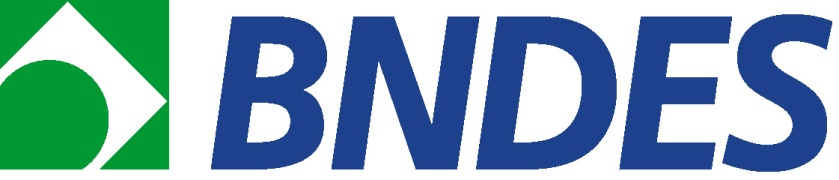 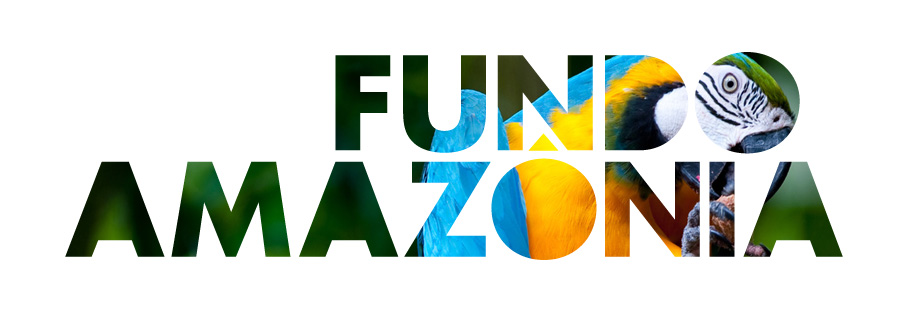 Relatório de Avaliação de Efetividade (raE)Agosto/2020IntroduçãoApós o encerramento dos projetos apoiados pelo Fundo Amazônia, surge a necessidade de observar os efeitos das ações de cada projeto ao longo do tempo. Algumas ações podem ser observadas no momento de conclusão do projeto e estão publicadas na página de cada projeto no website do Fundo Amazônia. Outras ações, no entanto, levam um tempo maior para mostrar os seus efeitos. Captar esses efeitos e documentá-los de forma organizada e padronizada é uma atividade importante de aprendizagem institucional para os responsáveis pela execução dos projetos, para o BNDES, para os doadores, para os formuladores de políticas públicas e para a toda a sociedade.Esse documento complementa o Relatório de Avaliação de Resultados (RAR), enviado pelos responsáveis pelos projetos ao BNDES no momento de conclusão do projeto, dando ênfase a evolução dos efeitos diretos e indiretos, as lições aprendidas e a sustentabilidade das mudanças propostas no projeto executado, após um período de sua conclusão. As orientações para preenchimento do Modelo para Elaboração do Relatório de Avaliação de Efetividade (RAE) estão no corpo do presente documento e a equipe do BNDES está à disposição para quaisquer esclarecimentos.Aos responsáveis pela execução do projeto, expressamos o nosso obrigado por enriquecer a experiência do Fundo Amazônia com as lições aprendidas durante e após a execução do projeto.Objetivo do RAEO Relatório de Avaliação de Efetividade (RAE) tem o objetivo de avaliar os efeitos alcançados após o término do projeto (até dois anos após sua conclusão), com foco principalmente no grau de evolução dos indicadores, na sustentabilidade e nas lições aprendidas que são subsídios relevantes para outros projetos, políticas públicas, a gestão do próprio Fundo Amazônia e seus doadores. De maneira geral, a avaliação de efetividade busca responder: “O projeto produziu os efeitos esperados? Foram produzidos efeitos inesperados? As mudanças propostas pelo projeto têm sustentabilidade? O que podemos aprender com a execução deste projeto?”.MetodologiaHá uma correspondência entre as seções do RAE e as seções dos relatórios anteriores, conforme demonstrado no Quadro 1. Assim, antes de começar a elaborar o RAE, é importante reunir os Relatórios de Desempenho (REDs) e o Relatório de Avaliação de Resultados (RAR).Quadro 1: Correspondência das seçõesMODELO DE RELATÓRIO DE AVALIAÇÃO DE EFETIVIDADEConforme os contratos celebrados com as organizações responsáveis pela execução dos projetos, que preveem a realização de uma avaliação de efetividade após a conclusão do projeto, apresentamos a seguir o modelo de Relatório de Avaliação de Efetividade (RAE). Em cada item, há perguntas orientadoras para guiar e apoiar as respostas. Além disso, há itens que podem ser preenchidos individualmente, mas as análises devem, preferencialmente, envolver mais de um participante do projeto para enriquecer as conclusões. Os itens em que mais de um participante são encorajados a responder são assinalados no formulário. Relatório de Avaliação de Efetividade (RAE)Conclusão da execucão física do projeto: trimestre/anoData da avaliação de efetividade: dia/mês/anoO projetoInclua nesta seção as informações do projeto de acordo com o website do Fundo Amazônia, de forma que o leitor possa compreender a avaliação sem ter que se referir a outro documento.  Resumo do ProjetoConforme a seção “O projeto” da página do seu projeto no website do Fundo Amazônia.Lógica de intervençãoConforme a seção “Lógica de Intervenção” da página do seu projeto no website do Fundo Amazônia.Principais efeitos diretos e indiretos alcançados pelo projetoPúblico beneficiadoConforme página do seu projeto no website do Fundo Amazônia.Valor total do projetoConforme valor total da página do seu projeto no website do Fundo Amazônia.Valor do apoio do Fundo AmazôniaConforme valor apoiado da página do seu projeto no website do Fundo Amazônia.Período de execução do projetoInforme aqui as datas de contratação, primeiro desembolso e conclusão do projeto. Contexto de execuçãoRevise nesta seção o contexto de execução do projeto, a partir da releitura dos Relatórios de Desempenho, do Relatório de Avaliação de Resultados e dos planos de monitoramento. É importante observar se a situação problema do projeto foi resolvida e se os resultados foram alcançados e permanecem até o atual momento. Aqui é relevante dialogar com coordenadores e equipes envolvidas na execução do projeto para completar os dados. Perguntas orientadoras:  Os resultados esperados do projeto foram alcançados e permanecem até o atual momento? A situação problema do projeto foi resolvida? O que mudou com relação à situação problema após a finalização do projeto? (se possível, responda em grupo com outros participantes). De que forma os produtos e serviços contribuíram para o alcance dos efeitos do projeto?Avaliação dos indicadores de efetividadeNesta seção, analise a evolução dos indicadores de efetividade para os efeitos diretos e indiretos, de acordo com o quadro lógico e seu plano de monitoramento.3.1 Análise da evolução dos indicadores de efetividade até o momento atual (após a execução do projeto) Copie do Quadro Lógico os principais indicadores de efetividade do projeto. Em seguida, coloque os valores das metas e o valor alcançado para cada indicador ao final do projeto, de acordo com o RAR e o plano de monitoramento. Por fim, adicione o valor atual de cada indicador e analise de forma breve essa evolução (se possível, em grupo com outros participantes).   Comente de forma geral a evolução dos indicadores (se possível, em grupo com outros participantes).Perguntas orientadoras: Após a execução do projeto os indicadores ainda são aplicáveis? Houve outros efeitos não relatados nos indicadores após o término do projeto?3.2 Efeitos positivos não esperados ou desafios (após a execução do projeto)Perguntas orientadoras: Quais os efeitos positivos não esperados ou desafios que surgiram após a finalização do projeto? Houve desdobramentos, como outros financiamentos, oportunidades, atração de equipes etc.? Houve desafios/dificuldades não identificados previamente? Como se lidou com os desafios que surgiram após a finalização? (se possível, responda em grupo com outros participantes).Contribuições do projeto em termos de critérios transversais de gênero e redução da pobrezaPerguntas orientadoras: Como o projeto contribuiu, direta ou indiretamente, para a redução das desigualdades de oportunidades e renda associadas a gênero? O projeto criou oportunidades específicas para mulheres? O projeto adotou práticas para prevenir assédio (moral e sexual) e discriminação? Essas práticas continuam até o presente? (caso seu projeto não tenha contribuído em algum dos critérios pode mencionar e se possível, responda em grupo com outros participantes). Perguntas orientadoras: Como o projeto contribuiu para a redução da pobreza? O projeto criou oportunidades, direta ou indiretamente, para geração de renda para os mais pobres? Essas oportunidades produzem efeitos até o presente? (caso seu projeto não tenha contribuído em algum dos critérios pode mencionar e se possível, responda em grupo com outros participantes). Sustentabilidade dos efeitos diretos e indiretos do projetoNesta seção, analise a sustentabilidade dos efeitos diretos e indiretos do projeto. 5.1 Situação atual (após o projeto)Perguntas orientadoras: De forma geral, a situação alcançada no final do projeto se manteve ou melhorou em consequência do que foi realizado com apoio do projeto? Os efeitos alcançados tiveram continuidade ou estão gerando desdobramentos (em termos de novos efeitos, acesso a novos financiamentos de outras fontes etc.)? (se possível, responda em grupo com outros participantes).5.2 Análise qualitativa dos fatores que explicam as mudançasPerguntas orientadoras: Como o projeto implementou atividades que contribuem para a redução do desmatamento e o desenvolvimento sustentável da Amazônia Legal (incluindo aspectos econômicos, sociais e ambientais)? Perguntas orientadoras: O que explica as mudanças (positivas e/ou negativas) ocorridas desde a conclusão do projeto, caso existam? (se possível, responda em grupo com outros participantes).Lições aprendidasNesta seção, registre o que foi aprendido com a implementação do projeto e o que pode ser relevante para a instituição, outros projetos, políticas públicas, o Fundo Amazônia e doadores.6.1 Para a instituição Perguntas orientadoras: O que esse projeto ensinou à instituição responsável em termos de captação, gestão e gerenciamento de recursos? Quais foram os aprendizados em termos de prestação de contas e comunicação? Quais foram as lições em termos técnicos? O que deveria ter sido feito de maneira diferente para aumentar a efetividade do projeto? Foram realizadas capacitações no projeto para esses temas? (se possível, responda em grupo com outros participantes).6.2 Para as políticas públicasPerguntas orientadoras: O projeto contribuiu para a criação e implementação de políticas públicas para a redução de desmatamento com desenvolvimento sustentável na Amazônia Legal? Que políticas ambientais e de desenvolvimento sustentável poderiam ser inspiradas pela experiência desse projeto? Que lições aprendidas o projeto pode contribuir para as políticas públicas? (se possível, responda em grupo com outros participantes).6.3 Para a gestão do Fundo Amazônia e seus doadoresPerguntas orientadoras: Os procedimentos administrativos e financeiros do Fundo Amazônia contribuíram para a efetividade desse projeto? Que sugestões podem ser apresentadas ao Fundo e seus doadores para seu aprimoramento? Que lições aprendidas podem orientar o apoio futuro do Fundo para a temática do projeto? (se possível, responda em grupo com outros participantes).Comentários livresPerguntas orientadoras: Há ainda algum ponto relevante para avaliação que não foi contemplado nos tópicos anteriores? Identificação dos avaliadoresAvaliador principalE-mailTelefoneCargo/InstituiçãoPeríodos e funções no projetoOutros avaliadoresREDRARRAE-O projetoO projeto-Lógica de intervençãoLógica de intervençãoA) atividades realizadas e grau de execução física do projetoB) principais ocorrências referentes à instituiçãoC) cronograma de execução físicaD) quadro de usos e fontes detalhadoE) relação de pagamentosF) listagem de máquinas e equipamentos adquiridosG) movimentação financeiraAtividades realizadas	Contexto de execuçãoH) indicadores do plano de monitoramentoIndicadores de eficácia e de efetividadeAvaliação dos indicadores de efetividadeAnálise da evolução dos indicadores de efeitos alcançados até o momento atual (após a execução do projeto) Efeitos positivos não esperados e desafios (após a execução do projeto)I) disponibilização de informações do projeto na internet--J) fotos do projeto--K) depoimentos sobre o projeto --L) aspectos ambientais---Aspectos institucionais e administrativos--Riscos e lições aprendidasLições aprendidasPara a instituiçãoPara políticas públicasPara o Fundo Amazônia e seus doadoresContribuições do projeto em termos de critérios transversais de gênero, redução da pobreza e sustentabilidade econômica. -Sustentabilidade dos resultadosSustentabilidade dos efeitos alcançados pelo projetoSituação atual (após a execução do projeto)Análise qualitativa dos fatores que explicam as mudanças-Vídeos, publicações e outras mídias sobre o projeto--Avaliação do relacionamento com o BNDES--Anexo 1 – árvore de objetivos do Fundo Amazônia---Comentários livres--Identificação do avaliadorR$ R$Data de contratação:Data do primeiro desembolso:Trimestre/ano da conclusão do projeto:IndicadoresMetaValor ao final do projetoValor atualIndicador 1.1XX1X2Indicador 1.2XX1X2Indicador 1.3XX1X2Indicador 1.4XX1X2Indicador 2.1XX1X2